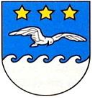              JŪRMALAS PILSĒTAS DOME  Jūrmalas Mūzikas vidusskola Izglītības iestādes apliecības reģistrācijas Nr. Reģ. Nr.   Smilšu ielā 7, Majoros, Jūrmalā, LV - 2015tālr./fakss 6, e-pasts muzikasvsk@edu.jurmala.lvIEKŠĒJIE NOTEIKUMIJūrmalā2015.gada 10.novembrī   	                                                                                            Nr. 3 Iekšējās kārtības noteikumiIzdoti saskaņā ar Valsts pārvaldes iekārtaslikuma 72.panta pirmās daļas 1.punktu un Ministru kabineta 2009.gada 24.novembra noteikumu Nr.1338 „Kārtība, kādā nodrošināma izglītojamo drošībaizglītības iestādēs un to organizētajos pasākumos” 3.5.apakšpunktuVispārīgie jautājumiJūrmalas Mūzikas vidusskolas (turpmāk – Skola) iekšējie kārtības noteikumi (turpmāk – Noteikumi) attiecināmi uz audzēkņiem, izglītības iestādes apmeklētājiem, kā arī uz izglītības iestādes administrāciju, pedagogiem un atbalsta personālu (turpmāk – darbinieki).Noteikumu ievērošana nodrošina audzēkņu drošību un viņu tiesību ievērošanu.Noteikumi nosaka:3.1. izglītības procesa organizāciju;3.2. audzēkņu darba organizāciju;3.3. audzēkņu tiesības un pienākumus;3.4. audzēkņu drošību un tiesību aizsardzību;3.5. kārtību, kādā iepazīstina ar iekšējās kārtības noteikumiem.Vecāki ar Noteikumiem tiek iepazīstināti līguma slēgšanas brīdī, audzēkņi – iestāšanās brīdī un katra mācību gada sākumā – septembrī. Audzēkņu iepazīstināšanu ar Noteikumiem reģistrē klases žurnālā. Audzēknis atbilstoši spējām un prasmēm to apliecina ar ierakstu "iepazinos", norādot datumu un parakstu.Apmeklētāji ar Noteikumiem iepazīstas Skolas vestibilā pie ziņojuma dēļa. Darbinieki ar Noteikumiem tiek iepazīstināti vienlaikus ar darba tiesisko attiecību uzsākšanu Skolā.Audzēkņu uzņemšanu, pārcelšanu un atskaitīšanu no Skolas nosaka atsevišķs Skolas iekšējais normatīvais akts.Izglītības procesa organizācijaMācības Skolā notiek sešas dienas nedēļā. Interešu izglītības nodarbības, saskaņojot ar pedagogu, un ārpusstundu pasākumi notiek arī brīvdienās. Mācību stundu vai individuālo nodarbību laiks darba dienās ir no plkst. 9.00 līdz plkst. 21.00, sestdienās no plkst. 8.30 līdz plkst. 19.30, svētdienās Skola ir slēgta.Audzēkņi Skolā ierodas savlaicīgi, lai varētu pienācīgi sagatavoties mācību stundai līdz tās sākumam.Audzēkņi virsdrēbes novieto garderobē. Atrasties Skolas telpās virsdrēbēs ir aizliegts. Skolas garderobe darbojas šo Noteikumu 7. un 8. punktā noteiktajās dienās un laikos. Skolā uzturas audzēkņi, kuriem konkrētajā dienā notiek nodarbības. Bezdarbīga uzturēšanās Skolā nav atļauta.Skolas kanceleja ir atvērta darbdienās no plkst.9.00 līdz plkst.17.00.Informācija par Skolas administrācijas pieņemšanas laiku atrodas uz informācijas dēļa.Skolas bibliotēkas darba laiks ir darba dienās no plkst. 12.00 līdz plkst.19.00.Skolā ir noteikts stundu un starpbrīžu ilgums. Mācību stundas notiek pēc direktora apstiprināta nodarbību saraksta.Pirmssvētku dienās vai citos objektīvos gadījumos ar direktora rīkojumu var mainīt mācību stundu grafikus un norises laiku.Klases pasākumu laiks un saturs tiek saskaņoti ar atbildīgo direktora vietnieku. Klases pasākumu laikā par kārtību telpās atbild audzēkņi un pedagogs. Pēc pasākuma klases telpa tiek sakārtota.Mācību klašu atslēgas atrodas pie Skolas dežuranta. To izsniegšana un nodošana tiek reģistrēta žurnālā.Mācību klašu atslēgas audzēknim tiek izsniegtas tikai ar pedagoga vai administrācijas atļauju.Vecāku pienākums ir ziņot pedagogam par sava bērna prombūtni slimības vai citu iemeslu dēļ.Par kavējumiem slimības vai citu attaisnojošu iemeslu dēļ audzēkņi informē specialitātes pedagogu, iesniedzot kavējumu attaisnojošus dokumentus.Bez pedagoga vai dežuranta saskaņojuma nepiederošām personām Skolas telpās un teritorijā uzturēties nav atļauts.Audzēkņu darba organizācijaAudzēkņa pienākums ir mācīties, nodarbība grupā vai individuāli ir mācību darba pamatforma. 26. Audzēknis uz nodarbību ierodas bez nokavēšanās. 27. Audzēknis patvaļīgi neaiziet no nodarbības, nepieciešamības gadījumā saskaņo to ar pedagogu. 28. Nodarbību kavēšanas gadījumā audzēknis nekavējoties informē pedagogu vai Skolas lietvedi. 29. Audzēkņi Skolā ierodas tīrā un sakoptā apģērbā, kas atbilst vispārpieņemtajām lietišķā stila normām un nerada apstākļus traumām. Mācību un publiskajos koncertos audzēkņiem jāievēro uzstāšanās apģērba prasības. Veselības un higiēnas nolūkos ir rekomendēts izmantot maiņas apavus, jo īpaši ņemot vērā laikapstākļus.30.  Audzēkņa apģērbs nedrīkst reklamēt vardarbību, narkotikas, smēķēšanu un alkoholu. 31. Audzēkņi ir atbildīgi par savas mācību vietas, Skolas inventāra un telpu saglabāšanu, tīrību un kārtību. Ja kāds inventāra priekšmets ir nozudis vai sabojāts, audzēknis nekavējoties par to informē specialitātes pedagogu vai citu pedagogu. Ja Skolas inventārs ir sabojāts vai zudis audzēkņa rīcības rezultātā, audzēknis personīgi vai ar vecāku palīdzību novērš radītās kaitējuma sekas, vai atlīdzina zaudējuma vērtību. Par sava personīgā vai iznomātā mūzikas instrumenta atrašanos Skolā rūpējas un atbild pats audzēknis.32. Pārvietojoties pa Skolu, audzēknim ir aizliegts drūzmēties, skriet, grūstīties, īpaši pie logiem un kāpnēm, klaigāt un citādi radīt traucējošus trokšņus, kā arī bez vajadzības uzturēties tualešu telpās. 33. Stundās audzēkņi apzinīgi strādā un aktīvi piedalās mācību procesā, izpilda  pedagoga norādījumus un uzdevumus, netraucē pārējiem audzēkņiem un pedagogam. 34. Stundā ir aizliegts ēst, košļāt košļājamo gumiju, lietot mobilo tālruni, bez  pedagoga atļaujas pārvietoties pa klasi un atstāt to.35. Audzēkņi un pedagogi saudzīgi izmanto Skolas materiāli tehnisko bāzi (mācību grāmatas, mūzikas instrumentus, inventāru, telpas).36. Skolas pagalmā un telpās kategoriski aizliegts smēķēt, lietot alkoholu un citas apreibinošas vielas.37. Audzēknis ar savu uzvedību, izturēšanos, stāju un attieksmi apliecina piederību savai Skolai, ģimenei, valstij.38. Uzreiz pēc mācību stundu beigām audzēknis atstāj Skolas telpas, izņemot ja nav paredzētas ārpusstundu nodarbības, pasākumi vai netiek plānotas nodarbības bibliotēkā.39. Audzēknim ir atļauts uzturēties Skolas telpās pēc mācību stundu beigām, gatavojoties mācību vai ārpusstundu pasākumiem, tikai pedagoga vai cita pieaugušā uzraudzībā.40. Aizliegts ienest Skolā priekšmetus un vielas, kuras neattiecas uz izglītības procesu, to starpā pirotehnikas izstrādājumus, ieročus, apreibinošas vielas un citas cilvēku veselībai un dzīvībai bīstamas un kaitīgas vielas un priekšmetus. 41. Aizliegts kāpt, sēdēt uz palodzēm, apkures radiatoriem un apkures un ūdensvada caurulēm.42.  Aizliegts fiziski un psiholoģiski ietekmēt Skolas biedrus un Skolas darbiniekus.Audzēkņu tiesības un pienākumi43.  Audzēkņiem ir šādas tiesības: 43.1. uz netraucētu mācību darbu nodarbību laikā, cieņas un goda neaizskaramību;43.2. uz nodrošinātu veselības un dzīvības aizsardzību Skolā un tās organizētajos pasākumos;43.3. iegūt kvalitatīvas zināšanas un iemaņas izvēlētajos priekšmetos, piedalīties papildus nodarbībās, saņemt konsultācijas jaunā mācību satura, iemaņu apguvē;43.4. pārstāvēt Skolu dažāda mēroga pasākumos, koncertos un konkursos;43.5. izglītošanas procesā izmantot Skolas telpas, bibliotēku, Skolas telpās mūzikas instrumentus bez maksas. 43.6. saņemt pirmo neatliekamo medicīnisko palīdzību (aptieciņa pie dežurantes);43.7. domstarpību gadījumā lūgt palīdzību Skolas administrācijai;43.8. saņemt objektīvu un motivētu savu zināšanu un uzvedības novērtējumu;43.9. saņemt informāciju par visiem ar savu izglītošanu saistītajiem jautājumiem;43.10. uz audzēkņa īpašumā, lietojumā vai valdījumā esošās personiskās mantas (arī korespondences, kura pienākusi uz Skolas adresi, noslēpumu) aizsardzību Skolas telpās;43.11. uz audzēkņa pieprasījumu noformēt skolēna apliecību, kura tiek pagarināta katra mācību gada sākumā.44.  Audzēkņiem ir šādi pienākumi:44.1. mācīties atbilstoši savām spējām;44.2. ievērot iekšējās kārtības noteikumus;44.3. rūpēties par Skolas autoritāti, atbalstīt un pilnveidot tās tradīcijas;44.4. rūpēties par Skolas estētiskās un apkārtējas vides, inventāra saglabāšanu, tīrību;44.5. ievērot pedagogu tiesības un apzināti netraucēt nodarbību organizēšanu un vadīšanu;44.6. ievērot personīgās higiēnas prasības;44.7. ievērot drošības instrukcijas un katras konkrētās telpas iekšējās kārtības noteikumus;44.8. ievērot rīcības kārtību ārkārtas vai ekstrēmās situācijās, vadoties pēc Skolas evakuācijas/rīcības plāniem, kuri atrodas pie dežuranta un katra Skolas stāva gaitenī;44.9. ierodoties Skolā, virsdrēbes atstāt garderobē; 44.10. Skolas un valsts svētkos audzēkņiem Skolā jāierodas svētku apģērbā, kā arī piemērotos apavos;44.11. audzēknim uz nodarbībām jābūt līdzi dienasgrāmatai ar ierakstītu stundu sarakstu un uzdoto mācību saturu, vecākiem dienasgrāmata jāparaksta katru nedēļu;44.12. mācību gada beigās vai pārtraucot mācības Skolā, nodot mācību literatūru, īrētos mūzikas instrumentus un citas materiālās vērtības, aizpildot apgaitas lapu. Ja mācību literatūra vai mūzikas instrumenti  ir bojāti vai nozaudēti, audzēknim Skolai jākompensē materiālie zaudējumi. Ja audzēknis materiālos zaudējumus nekompensē, nākamajā mācību gadā ar nepieciešamajiem materiāliem un inventāru audzēknis no Skolas netiek nodrošināts. Zaudējumu nekompensēšanas gadījumā Skolai ir pienākums piedzīt zaudējumus normatīvajos aktos noteiktajā kārtībā;44.13. ar cieņu izturēties pret valsti, sabiedrību, ģimeni, baznīcu, kā arī rasēm, tautām, etniskajām grupām un to pārstāvjiem.Audzēkņu drošība un tiesību aizsardzība45. Audzēknim aizliegts Skolas teritorijā, telpās, kā arī Skolas organizētajos pasākumos smēķēt, ienest un lietot alkoholiskos dzērienus, narkotiskās, psihotropās vai citas apreibinošas vielas.46. Audzēknim aizliegts Skolā un Skolas teritorijā ienest un lietot priekšmetus, materiālus, vielas, kas apdraud paša audzēkņa vai citu audzēkņu dzīvību, veselību vai nav nepieciešamas mācību procesā (tai skaitā, gāzes baloniņus, gāzes pistoles, šaujamieročus, aukstos ieročus). Aizliegts spēlēt kārtis vai citas azartspēles.47. Mācību stundu, citu nodarbību un pasākumu laikā nav atļauts lietot mobilos tālruņus, mūzikas atskaņotājus un līdzīgas ierīces.48. Audzēknim ir aizliegts:48.1. atteikties izpildīt Skolas darbinieka likumīgās prasības;48.2. Skolā atņemt vai aizņemties svešu mantu, kā arī dot lietošanā citiem savas personiskās mantas;48.3. spēlēt galda spēles vai citas spēles, lai gūtu materiālu vai cita veida labumu;48.4. lietot necenzētus vārdus;48.5. bojāt svešu mantu;48.6. satikties ar nepiederošām personām, saņemt no tām vai nodot dažādus priekšmetus, produktus, vielas;48.7. bez darbinieka atļaujas izvietot Skolā pie sienām plakātus, attēlus un fotogrāfijas;48.8. veikt jebkādas citas darbības, kas var kaitēt pašam un citiem audzēkņiem, Skolas darbiniekiem, apmeklētājiem, Skolas mantiskajām vērtībām un visādi citādi, kas neatbilst Izglītības likumā un citās tiesību normās noteiktajiem uzvedības priekšrakstiem.49. Audzēknim ir aizliegts mācību stundās, citās nodarbībās, sanāksmēs un pasākumos filmēt un ierakstīt notikuma norisi, ja tas nav paredzēts mācību procesa ietvaros vai neformāla pasākuma ietvaros. Attiecīgo darbību veikšanai nepieciešams Skolas direktora saskaņojums. Par šī noteikuma pārkāpumu audzēkņa rīcība tiek izvērtēta Skolas Pedagoģiskajā padomē, kā arī autortiesību, fizisko personu datu aizsardzības tiesību un citu tiesību pārkāpumu gadījumos direktors lemj par nepieciešamību papildus ziņot tiesībaizsardzības iestādēm, ja pārkāpums satur administratīvā pārkāpuma vai noziedzīga nodarījuma pazīmes.50. Audzēknim aizliegts pieļaut tādu rīcību, kas varētu radīt draudus paša un citu cilvēku veselībai un drošībai. Audzēkņa pienākums ir neiesaistīties apšaubāmās un nepazīstamu cilvēku kompānijās, rīcībās un sarunās.51. Emocionālās un fiziskās vardarbības vai citu draudu savai un citu personu drošībai gadījumos audzēkņa pienākums ir nepiekrist draudu izraisītāja rīcībai, nekavējoties saukt palīgā pieaugušos: Skolas pedagogus vai jebkuru Skolas darbinieku, laicīgi lūgt palīdzību vecākiem un pedagogiem.52. Skolas apmeklētāji, tai skaitā audzēkņu vecāki, ierodoties Skolā, informē Skolas dežurantu un norāda apmeklējuma mērķi. Vecāki un citi apmeklētāji sagaida audzēkņus un Skolas darbiniekus 1.stāva vestibilā pie dežuranta, netraucējot mācību procesu vai Skolas darbu. 53. Audzēkņiem ir atļauts uzaicināt Skolas telpās nepiederošās personas, tikai saskaņojot to ar pedagogu vai dežurantu. 54. Audzēkņi tiek iepazīstināti (un vismaz reizi gadā tiek atkārtoti informēti) ar Skolas evakuācijas plānu un drošības noteikumiem. Audzēkņu iepazīstināšanu ar šiem dokumentiem reģistrē klases žurnālā. Audzēknis atbilstoši spējām un prasmēm to apliecina ar ierakstu "iepazinos", norādot datumu un parakstu. Evakuācijas plānu izvieto Skolas telpās visiem pieejamā vietā. 55. Par Skolas darbinieku maldināšanu par ekstremālām situācijām audzēknis atbild normatīvajos aktos noteiktajā kārtībā.56. Traumu vai pēkšņu veselības traucējumu gadījumos audzēknim nepieciešams vērsties pie jebkura pedagoga vai pieaugušā, kas atrodas tuvumā.57. Skola ir tiesīga ierobežot audzēkņa privātīpašuma neaizskaramību gadījumos, ja tas apdraud paša audzēkņa intereses, citu audzēkņu, pedagogu, Skolas vadības un apmeklētāju tiesības, kā arī izglītības procesu un iekšējo kārtību Skolā, Skolas mantu vai kā citādi ir saistīts ar tiesību pārkāpumu (pamatojums: Satversmes 105.pants, Izglītības likuma 54. pants un Bērnu tiesību aizsardzības likuma 22. un 23.pants). 58. Skolas pienākums ir novērst pārkāpumu vai jebkuru tā rašanās iespējamību, audzēknim labprātīgi novēršot to, kā arī lemt par nepieciešamību ziņot pašvaldības pārstāvjiem (bāriņtiesa, policija) un izglītojamā likumiskajiem pārstāvjiem situācijas noregulēšanai, ja pārkāpums (vai pamatotas aizdomas par pārkāpumu) netiek labprātīgi novērstas no audzēkņa puses.Atbildība par noteikumu pārkāpumiem59. Audzēkņi ir atbildīgi par Skolas inventāra un telpu saglabāšanu, tīrību un kārtību. Ja kāds inventāra priekšmets ir nozudis vai sabojāts, audzēknis nekavējoties par to informē pedagogu. Ja Skolas inventārs ir sabojāts vai zudis audzēkņa rīcības rezultātā, audzēknis personīgi vai ar vecāku palīdzību novērš radītās kaitējuma sekas vai atlīdzina zaudējuma vērtību.60. Gadījumos, kad ir aizdomas par narkotisko, psihotropo, toksisko vielu un alkohola lietošanu, Skola ziņo vecākiem un neatliekamās medicīniskās palīdzības dienestam.61. Gadījumos, kad ir aizdomas par pielietoto vardarbību, administratīvi vai krimināli sodāmiem pārkāpumiem, Skolas vadība nekavējoties par pārkāpumiem ziņo tiesībsargājošām iestādēm. 62. Gadījumos, kad audzēkņa darbība ir radījusi ilgstošu konfliktsituāciju klasē un negatīvi ietekmē klases emocionāli psiholoģisko fonu, vai par īpaši rupjiem pārkāpumiem, kas aizskar citu personu pamattiesības uz dzīvību, veselību, privātuma neaizskaramību u.tml., direktors rīkojas saskaņā ar normatīvajos aktos noteikto kārtību par direktora rīcību, ja audzēknis apdraud savu vai citu personu drošību, veselību un dzīvību. 63. Audzēknis un viņa vecāki ir atbildīgi par materiālajiem zaudējumiem, kas audzēkņa vainojamas rīcības dēļ nodarīti Skolai un sedz zaudējumu. 64. Ja pārkāpumu rezultātā Skolai ir radīts materiāls zaudējums, tiek sastādīts akts, kurā konstatē zaudējuma apmēru, kas audzēknim vai tā vecākiem jāatlīdzina.65. Ja audzēknis nepilda noteiktos pienākumus:	65.1. pedagogs veic mutisku aizrādījumu, vada individuālas pārrunas, kā arī informē rakstiski direktora vietnieku;65.2. ja audzēknis turpina nepildīt noteiktos pienākumus, direktora vietnieks rakstiski ziņo vecākiem un audzēknim un veic pārrunas ar pedagoga klātbūtni;65.3. nepieciešamības gadījumā jautājums tiek izskatīts Pedagoģiskās padomes sēdē, kas sniedz ieteikumus direktoram tālākai rīcībai;65.4. direktors rīkojas normatīvajos aktos noteiktajā kārtībā sadarbība ar pašvaldību, bāriņtiesu, bērnu tiesību aizsardzības institūcijām un citām tiesībsargājošām iestādēm.66. Par kārtību Skolas mācību dienas laikā 1. stāva foajē un gaitenī atbild Skolas dežurants, par kārtību 2. stāva gaiteņos atbild Skolas pedagogi.Noslēguma jautājumi67. Noteikumus pieņem Pedagoģiskā padome un ar rīkojumu apstiprina Skolas direktors.68. Grozījumus noteikumos var ierosināt Audzēkņu padome, Pedagoģiskā padome, Skolas padome, direktors un iestādes dibinātājs. Tie tiek pieņemti šo Noteikumu 67.punkta noteiktajā kārtībā.69. Ar šo noteikumu spēkā stāšanos spēku zaudē Skolas 2007.gada 19. decembra „Iekšējās kārtības noteikumi”. PIEŅEMTSPedagoģiskās padomes 2015.gada 09.novembra sēdēProtokols Nr.2Direktore		 G.Liepiņa